МИНИСТЕРСТВО ОБРАЗОВАНИЯ И НАУКИ РЕСПУБЛИКИ ДАГЕСТАНМКОУ «АПШИНСКАЯ СРЕДНЯЯ ОБЩЕОБРАЗОВАТЕЛЬНАЯ ШКОЛА»Россия, Республика Дагестан, 368204, Буйнакский район, с.Апши  т. (8903) 428-07-66, apshy@mail.ru      
                                                                                            Утверждаю:                                                                                           Директор МКОУ «Апшинская СОШ                                                                                            ____________ Р.А.Магомедова                                                                                            Приказ №       от  30.08.2017 г.        Дорожная карта                                  "Безопасность дорожного движения" Программа разработана на основании следующих документов:1.Федеральный закон от 28 декабря 2010 г. №427–Ф3 «О внесении изменений в Федеральный закон.
2.Постановления Правительства РД от 20 сентября 2010 г. № 304                                            «О республиканской целевой программе. «Повышение безопасности дорожного движения в 2014 – 2020 годах»
3.Письмо Минобрнауки РД №17/06-18 от 10 января 2014 г.Пояснительная запискаСогласно Федеральному закону «О безопасности дорожного движения», основными принципами  обеспечения безопасности дорожного движения являются: приоритет жизни и здоровья граждан. Участвующих в дорожном движении, над экономическими результатами хозяйственной деятельности; приоритет ответственности государства за обеспечение безопасности дорожного движения над ответственностью граждан, участвующих в дорожном движении; соблюдение интересов граждан, общества и государства. Необходимо заметить, что за последние пять лет, в связи с увеличением количества транспорта, обстановка на дорогах значительно усложнилась. Для предупреждения роста детского дорожно – транспортного травматизма необходимо обучение детей школьного возраста правилам безопасного поведения на улице и формирование у них специальных навыков. Если взрослый может контролировать своё поведение на улице, то для ребёнка это весьма проблематично. Предрасположенность детей к несчастным случаям на дороге обусловлена особенностями психофизиологического развития, такими как:- неустойчивость и быстрое истощение нервной системы;- неспособность адекватно оценить обстановку;- быстрое образование и исчезновение условных рефлексов;- преобладание процессов возбуждения над процессами торможения;- преобладание потребности в движении над осторожностью;- стремление подражать взрослым;- недостаток знаний об источниках опасности;- отсутствие способности отделять главное от второстепенного;- переоценка своих возможностей в реальной ситуации;- неадекватная реакция на сильные резкие раздражители.Для детей школьного возраста характерен синкретизм восприятия, т. Е. не ребёнок контролирует ситуацию, а ситуация захватывает ребёнка на столько, что он не замечает окружающей действительности и часто подвергается опасности. Это подтверждается данными статистики. Основной причиной происшествий на протяжении ряда лет является переход  дороги  в неустановленном месте перед близко идущим транспортом. Возросло ДТП из – за несоблюдения детьми требований детьми сигналов светофора. Травматизм на дорогах  -это проблема , которая беспокоит людей всех стран мира. Плата очень дорогая и ничем не оправданная. Попадание  ребёнка в дорожно – транспортное происшествие  - это трагедия: даже если ребёнок остался жив и не получил дорожной травмы; ведь то морально – психологическое потрясение, которое он испытал при этом, травмирует его на всю жизнь.В Российской Федерации количество ДТП с участием детей в возрасте до 14 лет в расчёте на 10тысяч единиц транспорта почти в 10 раз выше в Великобритании, в 30 раз выше, чем в Италии и в 20 раз выше, чем во Франции и Германии.Сложившееся положение с детским дорожно – транспортным травматизмом, - по оценке ГУ ГИБДД МВД России, - свидетельствует о незнании детьми Правил дорожного движения и неумении правильно ориентироваться в дорожной обстановке, что является следствием недостаточного внимания к проблемам предупреждения детского травматизма, в первую очередь, со стороны органов образования.Несмотря на то, что в России действует ряд нормативных документов, обязывающих учебные заведения проводить последовательную профилактическую работу по изучению Правил дорожного движения, результаты контрольно – аналитической работы Госавтоинспекции в крупных городах показывает, что более половины дорожно – транспортных  происшествий происходит по вине детей, нарушающих правила поведения на улицах и дорогах.Социальная острота проблемы диктует необходимость активизации местных органов образования, разработки и внедрения программ профилактических мероприятий по предотвращению увеличения количества ДТП с участием детей. Новизна:- воспитание личности, хорошо знакомой с современными проблемами безопасности жизни, осознающей их исключительную важность, стремящейся решать эти проблемы и при этом разумно сочетать личные интересы с интересами общества происходит посредством ИКТ, ролевых игр, креативных заданий. Цели программы:Создание условий для формирования у школьников устойчивых навыков безопасного поведения на улицах и дорогах;Создание условий для саморазвития, самопознания, самореализации личности;Формирование у учащихся потребности в охране жизни и здоровья;Обеспечение защиты прав здоровья и жизни детей  в рамках безопасного образовательного процесса.Задачи программы:Сформировать у обучающихся потребность в изучении правил дорожного движения и осознанное к ним отношение;Сформировать устойчивые навыки соблюдения и выполнения правил дорожного движения;Повысить интерес школьников к велоспорту;Применять современные формы и методы обучения и воспитания детей, инновационные технологии, направленные на  предупреждение  несчастных случаев на улицах;В работе по безопасности дорожного движения использовать здоровьесберегающие  технологии как систему  учебно-воспитательных и организационных мероприятий, направленных на сохранение здоровья и жизни детей.Ожидаемый результат:Приобретение обучающимися  знаний по технике безопасности и жизненно-важным гигиеническим навыкам;Развитие и совершенствование навыков поведения на дороге, оказания первой доврачебной помощи;Формирование интереса к регулярным  занятиям велоспортом, повышение спортивного мастерства;Овладение  двигательными умениями и навыками, улучшение физической подготовки, повышение культурного уровня.Нормативно – правовое обеспечение программы:- Конституция РФ.- Конвенция «О правах ребенка».- Правила дорожного  движения.- Устав образовательного учреждения.- Положение об отряде юных инспекторов движения.Научно – методическое обеспечение:Государственный образовательный стандарт.Учебный план и учебные программы школы.Методические рекомендации по курсу ОБЖ для проведения уроков ПДД.Учебники по ОБЖ, ПДД.Методические разработки для родителей, обучающихся и педагогов.Газета «Добрая Дорога Детства».Управленческая деятельность по информационному  обеспечению:Создание банка данных – разработка уроков, лекций и бесед для родителей, бесед для учащихся, внеклассных мероприятий.Информирование участников образовательного процесса о федеральных и региональных документах.Сбор текущей информации о результатах тестов, олимпиад, посещениях уроков, занятий , внеклассных мероприятий.Сбор аналитической информации о ходе работы по программе и результатах ее выполнения.Функционирование методических семинаров.Работа школьных методических объединений.Контроль за проведением уроков ОБЖ, внеклассных мероприятий.Проверка документации учителей-предметников, классных руководителей.Проведение родительского всеобуча по проблеме.Взаимодействие с ГИБДД и другими общественными организациямиПЛАН МЕРОПРИЯТИЙ ПО ПРОФИЛАКТИКЕДЕТСКОГО ДОРОЖНО-ТРАНСПОРТНОГО ТРАВМАТИЗМАНА 2015 – 2016 УЧЕБНЫЙ ГОД.Организационный этап.Цель: усилить мотивационную и теоретическую готовность педагогического коллектива к проведению профилактической работы по  предупреждению дорожного травматизма.Практический этап.Цель:  обеспечить практическую готовность педагогического коллектива к освоению программы.Классные  часы по профилактике  детского дорожно-транспортного травматизмаЗам.директора по ВР _____________/Б.Р. Магомедова/№СРОКИМЕРОПРИЯТИЯКЛАСС ОТВЕТСТВЕННЫЙ1.СентябрьПроведение месячника по профилактике ДТТ  «Внимание, дети!»1-11Классные руководители2.В течение годаКлассные часы1-11 Классные руководители3.В течение годаПросмотр видеофильмов1-7Классные руководители4.Сентябрь-майСмотры – конкурсы творческих работ «Внимание, дети», «Мы и улица»1-7Классные руководители5.Сентябрь-майРодительские собрания « Родителям о безопасности дорожного движения»1-11Классные руководители6.Сентябрь-мартКонкурс «Безопасное колесо»1-45-8Руководитель ЮИДКлассные руководители7.Сентябрь-октябрьИгра «Азбука дороги», изучение дорожных знаков; посвящение первоклассников в пешеходы1-4Классные руководители8.В течение годаБеседы с инспектором ГИБДД  о профилактике ДДТП1-11Классные руководители, инспектора ДПС9.В течение годаРабота отряда ЮИД по плану2 – 8Мирзоева С.Ш.10.В течение годаОформление стенда «Безопасность дорожного движения»1-11Мирзоева С.Ш.11.В течение годаВыступление агитбригады ЮИД в детском саду «Теремок»5-7Мирзоева С.Ш.12.Ноябрь, апрельПроведение акций, посвященная памяти детей – жертв ДТП6 – 8К Мирзоева С.Ш. Магомедова Б.Р.Классные руководители13.Сентябрь– май Подготовка и участие в конкурсе-фестивале «Безопасное колесо»2 – 5 Мирзоева С.Ш. Магомедова Б.Р. Классные руководители14.В течение годаСеминарские занятия с классными руководителями  по профилактике детского дорожного травматизмаКлассные руководителиМагомедова Б.Р.№Содержание деятельностиСрокиИсполнители1.Проведение семинаров классных руководителей для  пополнения знаний по данной проблеме.ПостоянноМагомедова Б.Р. Гаджиев С.И.2.Формирование кружка Юных инспекторов  дорожного движения. Разработка Положения кружка.Октябрь 2017 Мирзоева С.Ш.3.Разработка методических материалов для проведения уроков, кружковой и внеклассной работы по профилактике детского дорожного травматизма.ПостоянноМагомедова Б.Р.Мирзоева С.Ш.4.Проведение родительских собраний по теме «Профилактика детского дорожно-транспортного травматизма»Ноябрь 2017Апрель 2018Магомедова Б.Р.Магомедова П.М.№Содержание деятельностиСрокиИсполнители1.Диагностика уровня  профилактической работы пед. коллектива по профилактике детского дорожно-транспортного травматизмаМарт 2018 годаМагомедова Б.Р.классные руководители2.Совершенствование системы профилактической работы  по профилактике детского дорожно-транспортного травматизма.ПостоянноМагомедова Б.Р.3.Совершенствование работы кружка ЮИДПостоянноМирзоева С.Ш.4.Сотрудничество с представителями ГИБДД в рамках программы по профилактике детского дорожного травматизма. Мирзоева С.Ш.№Темы классных часов  1-4клСроки проведенияСроки проведенияКвартал1"Дорога в школу и домой"1январьянварь        I2   "Почему дети попадают в дорожные аварии"2январьянварь        I3"Причины несчастных случаев на улицах и дорогах"3февральфевраль        I4"Кого называют пешеходом , водителем, пассажиром. Что такое транспорт"4мартмарт        I51апрельапрель        II6"Что такое ГИБДД и кто такой инспектор ДПС"2апрельапрель        II7"Новое о светофоре"3маймай        II8"Правила безопасного перехода улиц и дорог"4маймай        II9"Новое об улицах, дорогах и дорожных знаках"1сентябрьсентябрь        III10"Правила перехода перекрёстка"2сентябрьсентябрь        III11"Мы-пассажиры"3октябрьоктябрь        III12Экскурсия: «Я-пешеход и пассажир»1октябрьоктябрь        III13"Причины несчастных случаев на улицах и дорогах"2ноябрьноябрь        III14Шагай осторожно, за улицей следи"3ноябрь        IV        IV15"Что надо знать о перекрёстках и опасных поворотах транспорта"4декабрь        IV        IV№Темы классных часов  5-11клСроки проведенияСроки проведенияКвартал1"Правила перехода проезжей части дороги"7январьянварь        I2"На улице не в комнате, о том ребята, помните"5январьянварь        I3"Дорожные ловушки"8февральфевраль        I4"Знание ПДД -важный факт в жизни подроста"9-11мартмарт        I5"Правила поведения в транспорте"6апрельапрель        II6Экскурсия: «Я- пешеход»5апрельапрель        II7"История появления автомобиля и Правил дорожного движения"8маймай        II8«В Стране дорожных знаков»7маймай        II9«Школа светофорных наук»9сентябрьсентябрь       III10«Академия правил дорожного движения»10сентябрьсентябрь       III11«Правила безопасного поведения на улице»11октябрьоктябрь       III12«Я буду долго гнать велосипед»5октябрьоктябрь       III13«Осторожно, дети!»6ноябрьноябрь       III14«Поведение на улице»7ноябрь         IV         IV15Это каждый должен знать обязательно на пять»8декабрь         IV         IV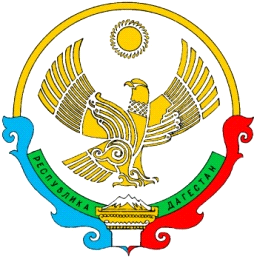 